Deutschlehrerpreis 2015/16BewerbungsformularBitte in deutscher Sprache einreichenAngaben zum ProjektAngaben Projektleiter/-in (=Deutschlehrer/-in)Ředitel/ka školy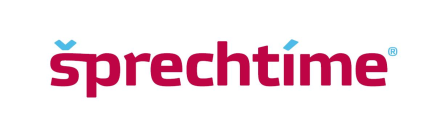 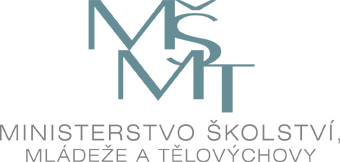 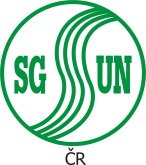 Titel des ProjektesZeitrahmen (Beginn, Dauer, Ende)Zahl und Alter der beteiligten Schüler/-innenZiel(e) des ProjektesPartner des Projektes (z.B. Partnerschule, lokale Institution etc.)Beschreibung des Projektes mit Betonung der Ergebnisse (max 600 Wörter)Link zum Projekt (falls vorhanden)Personal-, Material- und Kostenaufwand des Projektes (wer sonst hat geholfen, was musste gekauft werden, gab es finanzielle Unterstützung von jemandem etc.)Nachhaltigkeit des Projektes (kann man das Projekt fortsetzen, wiederholen usw.?)Anlagen (Fotos, Plakate, Lernposter, Film- oder Audioaufnahmen, Schülerarbeiten) – bitte führen Sie auf, welche Anlagen Sie dem Bewerbungsformular beifügenVor- und NachnameSchule (Name, Adresse)Kontakt (E-Mail und Telefonnummer)Wie lange unterrichten Sie Deutsch?Unterrichten Sie noch andere Fächer? Welche?Jméno a příjmeníKontakt (e-mail a telefon)PotvrzeníTímto potvrzuji, že pan/ paní ………………………………………….. na naší škole působí jako učitel/ka němčiny a na naší škole v rámci výuky němčiny realizoval/a výše popsaný projekt. Podporuji účast tohoto vyučujícího v soutěži o Cenu pro učitele němčiny 2015/2016. Je mi známo, že slavnostní vyhlášení výsledků soutěže se bude konat v červnu 2016, a jsem srozuměn/a s tím, že vítězové soutěže se vyhlašování výsledků soutěže účastní osobně (cestovní náklady hradí organizátoři soutěže). Souhlasím také s tím, že vítěz soutěže v průběhu září/října 2016 na naší škole uspořádá slavnostní setkání (náklady setkání ponese rovněž organizátor soutěže). V ……………………………………………Dne ………………………………………….                                              Podpis ……………………………………………………..